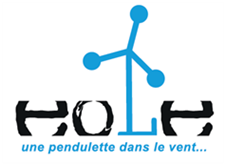 Evaluation prévue (formative)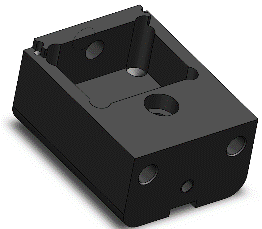 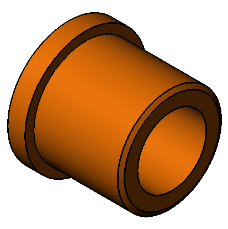 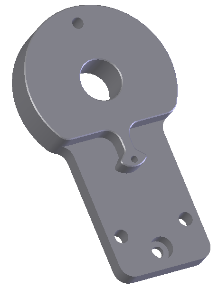 Séquence d’apprentissageClasse 	1 BAC PRO Technicien d’UsinageDurée estimée 	3 h